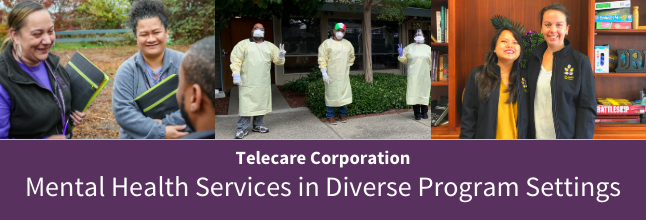 Drug and Alcohol Counselor, RADT Entry Level (All Shifts) #386Telecare's mission is to deliver excellent and effective behavioral health services that engage individuals with complex needs in recovering their health, hopes, and dreams. Telecare has over 170 programs and 4,500 employees across the country.  Telecare is thrilled to have been selected to provide four (4) different substance use treatment services (SUTS) programs at The Be Well, OC Campus at 265 S. Anita Drive in Orange, CA. No single entity can solve the ongoing challenges of mental health and substance use disorders alone. However, by partnering with multiple local healthcare entities and organizations, Orange County has created The Be Well campus, which pulls together multiple levels of care in one location, under one license, in an intentionally coordinated system. The beautiful location and peaceful space support a respectful, healing environment. People can move into different levels of care as needed to provide a smooth and supportive recovery experience. The campus serves people who have commercial insurance as well as those who have Medi-Cal, to provide services to our entire community under one roof. Available Shifts Day Shift 7:00 AM – 3:30 PM Swing Shift 3:00 PM – 11:30 PM, comes with a 6% Shift Differential  Overnight 11:00 PM –7:30 AM, comes with an 8% Shift Differential Per Diem / On-CallWhat We Provide!  Free Supervision Hours toward your independent SUD Certification and License   Training, Coaching, and Mentorship    Career growth potential   Want to learn the competencies and nuances of public mental health? We are ready to teach you!What are the qualifications? (Must Have) Registered Alcohol and Drug Technician (RADT) Certification RequiredHigh school diploma or GED. (Associate or Bachelors' degree preferred)Knowledge of the needs of individuals diagnosed with co-occurring disorders and substance abuseMust have CA Driver's License that is valid and currentMaintain active status of certification and continuing education as required by licensing boardWithin the first (2) months of employment, the ability to learn basic billing requirements and codesFocus and passion for providing excellent customer serviceWhat will the job entail?Conducts admissions, intakes, and discharge planning in support of client flowProvides specialized services and interventions related to substance use/addictive disorders, including thematic groups, evidence-based practices, and collaboration with external agencies and resourcesAttends and participates in community meetings and groupsHelps create a recovery environment through interactions with staff and members servedDemonstrates knowledge of management of assaultive behavior techniquesResponds to emergenciesAssists and advocates for members served in obtaining appropriate benefitsAssists with outings for members done by driving Program van and own vehicleWhat is your Total Rewards Compensation?Low-cost health insurance options: Medical, Vision, DentalPaid time off pool starting at 16.7 days (over 3 weeks) in your first yearEight paid holidays per yearTwo retirement plans: 401K & Employee Stock Ownership Plan (ESOP)Online University Tuition DiscountScholarshipsEnjoy other benefits, including career growth, learning opportunities, and recognition.Some benefits may vary based on the location and full-time or part-time employees.All opportunities at Telecare are contingent upon successful completion and receipt of acceptable results of the post-offer physical examination, 2-step PPD. Test for tuberculosis, acceptable criminal background clearances, excluded party sanctions, and degree or license verification. If the position requires driving, a valid driver's license, a motor vehicle clearance, and proof of auto insurance are required at the time of employment and throughout your job. Be CPR, Crisis Prevention Institute (CPI), and First Aid certified on hire date or within 60 days of work and maintain current certification throughout the job.We are building a multidisciplinary, multiethnic, multi-generational, and multicultural team.When you work at Telecare, you help empower thousands of individuals every day in their recovery journeys. We are looking for compassionate, hardworking, focused, organized mental health workers to serve our clients with severe and persistent mental illness. Website: https://tinyurl.com/ycy7bnnfTelecare's Official Job Title for this role: SUTS CoordinatorEOE AA M/F/V/Disability